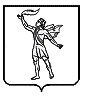 г. Полысаево                                                                                                                    29 ноября  2023 г.О выводе из состава УИК 805члена УИК с правом решающего голоса и вводе в состав УИК 808 члена УИК с правом решающего голосаВ соответствии с пунктом 6 статьи 29 Федерального закона от  12.06.2002  № 67-ФЗ «Об основных гарантиях избирательных прав и права на участие в референдуме граждан Российской Федерации» и, рассмотрев поступившее в территориальную избирательную комиссию Полысаевского городского округа личное письменное заявление о сложении  своих полномочий члена участковой избирательной комиссии Полысаевского городского округа № 805 с правом решающего голоса и переводе членом участковой избирательной комиссии № 808 с правом решающего голоса  Прокопишко О.И.,  территориальная избирательная комиссия Полысаевского городского округаРЕШИЛА: 1.Вывести из состава члена участковой избирательной комиссии № 805 с правом решающего голоса:Прокопишко Ольгу Ивановну, 31.12.1977 года рождения, образование высшее, администрация Полысаевского городского округа, начальник отдела по учету и распределению жилья, предложена для назначения в состав участковой избирательной комиссии Полысаевским местным отделением Кузбасского регионального отделения Всероссийской политической партии «Единая Россия»;2. Ввести в состав члена участковой избирательной комиссии № 808 с правом решающего голоса:Прокопишко Ольгу Ивановну, 31.12.1977 года рождения, образование высшее, администрация Полысаевского городского округа, начальник отдела по учету и распределению жилья, предложена для назначения в состав участковой избирательной комиссии Полысаевским местным отделением Кузбасского регионального отделения Всероссийской политической партии «Единая Россия»;3. Разместить настоящее решение на официальном сайте администрации Полысаевского городского округа в информационно-телекоммуникационной сети интернет в разделе «Территориальная избирательная комиссия».4. Контроль за исполнением настоящего решения возложить на секретаря территориальной избирательной комиссии Полысаевского городского округа К.А. Губайдуллину.ТЕРРИТОРИАЛЬНАЯ  ИЗБИРАТЕЛЬНАЯ КОМИССИЯПОЛЫСАЕВСКОГО ГОРОДСКОГО ОКРУГАР Е Ш Е Н И Е № 51ТЕРРИТОРИАЛЬНАЯ  ИЗБИРАТЕЛЬНАЯ КОМИССИЯПОЛЫСАЕВСКОГО ГОРОДСКОГО ОКРУГАР Е Ш Е Н И Е № 51ТЕРРИТОРИАЛЬНАЯ  ИЗБИРАТЕЛЬНАЯ КОМИССИЯПОЛЫСАЕВСКОГО ГОРОДСКОГО ОКРУГАР Е Ш Е Н И Е № 51652560, г. Полысаево 
ул.Кремлевская, 6
тел./факс. 4 4370   Председатель территориальной избирательной   комиссии Полысаевского городского округаН.Ю. КудрявцеваСекретарь территориальной избирательной  комиссии Полысаевского городского округаК.А. Губайдуллина